COMPLETE YOUR PEDAGOGICAL COMPETENCE FORM (TO BE COMPLETED BY ENDORSING CLIENT)COMPLETE YOUR PEDAGOGICAL COMPETENCE FORM (TO BE COMPLETED BY ENDORSING CLIENT)COMPLETE YOUR PEDAGOGICAL COMPETENCE FORM (TO BE COMPLETED BY ENDORSING CLIENT)COMPLETE YOUR PEDAGOGICAL COMPETENCE FORM (TO BE COMPLETED BY ENDORSING CLIENT)PEDAGOGICAL COMPETENCe of applicant based on applied CREDIT EXEMPTION MODULES AND/OR SKILLS badges PEDAGOGICAL COMPETENCe of applicant based on applied CREDIT EXEMPTION MODULES AND/OR SKILLS badges PEDAGOGICAL COMPETENCe of applicant based on applied CREDIT EXEMPTION MODULES AND/OR SKILLS badges PEDAGOGICAL COMPETENCe of applicant based on applied CREDIT EXEMPTION MODULES AND/OR SKILLS badges Please rate the pedagogical skills proficiency and quality of work performed by the applicant based on the following project(s) the applicant has indicated to have performed for you. The scale serves as a guide to understanding the expected proficiency level:0 – NA (Not Applicable); 1 – Basic (Fundamental Awareness and Knowledge); 2 – Novice (Limited Experience);3 – Intermediate (Practical Application); 4 – Advanced (Applied Theory); 5 – Expert (Recognised Authority).Please rate the pedagogical skills proficiency and quality of work performed by the applicant based on the following project(s) the applicant has indicated to have performed for you. The scale serves as a guide to understanding the expected proficiency level:0 – NA (Not Applicable); 1 – Basic (Fundamental Awareness and Knowledge); 2 – Novice (Limited Experience);3 – Intermediate (Practical Application); 4 – Advanced (Applied Theory); 5 – Expert (Recognised Authority).Please rate the pedagogical skills proficiency and quality of work performed by the applicant based on the following project(s) the applicant has indicated to have performed for you. The scale serves as a guide to understanding the expected proficiency level:0 – NA (Not Applicable); 1 – Basic (Fundamental Awareness and Knowledge); 2 – Novice (Limited Experience);3 – Intermediate (Practical Application); 4 – Advanced (Applied Theory); 5 – Expert (Recognised Authority).Please rate the pedagogical skills proficiency and quality of work performed by the applicant based on the following project(s) the applicant has indicated to have performed for you. The scale serves as a guide to understanding the expected proficiency level:0 – NA (Not Applicable); 1 – Basic (Fundamental Awareness and Knowledge); 2 – Novice (Limited Experience);3 – Intermediate (Practical Application); 4 – Advanced (Applied Theory); 5 – Expert (Recognised Authority).SECTION 1 – PROECT TO BE ENDORSEDSECTION 1 – PROECT TO BE ENDORSEDSECTION 1 – PROECT TO BE ENDORSEDSECTION 1 – PROECT TO BE ENDORSEDTitle of Project involved(include course conducted, courseware developed, TAE-related consultation work, etc.)Title of Project involved(include course conducted, courseware developed, TAE-related consultation work, etc.)Start DateStart Date<Month> <Year><Month> <Year>End DateEnd Date<Month> <Year><Month> <Year>Target AudienceTarget AudienceAdult learnersCompany employeesManagementOthers: Pls specifyAdult learnersCompany employeesManagementOthers: Pls specifyType of TAE involvementType of TAE involvementDiagnostic/Needs analysisDesign/DevelopmentFacilitation and/or AssessmentCoaching/MentoringOthers: Pls specifyDiagnostic/Needs analysisDesign/DevelopmentFacilitation and/or AssessmentCoaching/MentoringOthers: Pls specifyBrief description of your TAE-related involvement in this projectBrief description of your TAE-related involvement in this projectRelevance to Skills Badges applied forRelevance to Skills Badges applied forLearning Experience DeliverySkills Framework AdoptionTechnology-enabled Learning DeliveryWorkplace Learning FacilitationLearning Solution DesignAssessment Design ImplementationLearning Experience DeliverySkills Framework AdoptionTechnology-enabled Learning DeliveryWorkplace Learning FacilitationLearning Solution DesignAssessment Design ImplementationSKILLS BADGESKILLS DESCRIPTIONRATE THE PROFICIENCY LEVELMANDATORY COMMENTS ON THE WORK PERFORMED BY THE APPLICANT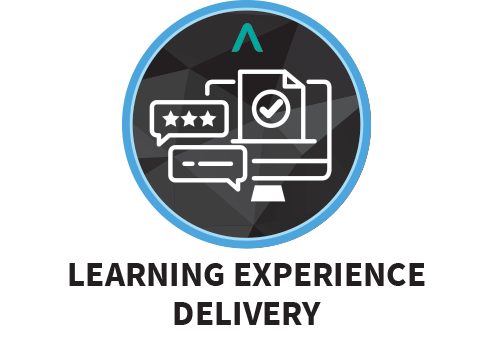  (under Delivery and Execution Skills Category)Facilitate learning experiences which are aligned to learner needs and desired outcomes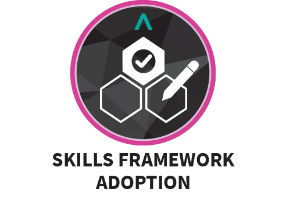  (under Intervention Design & Development Skills Category)Drive the adoption, integration and implementation of Skills Frameworks and their components in business and human resources activities throughout the organisation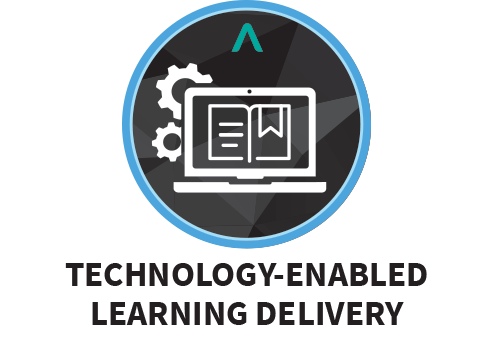 (under Delivery and Execution Skills Category)Implement and integrate learning technology in facilitation of learning experiences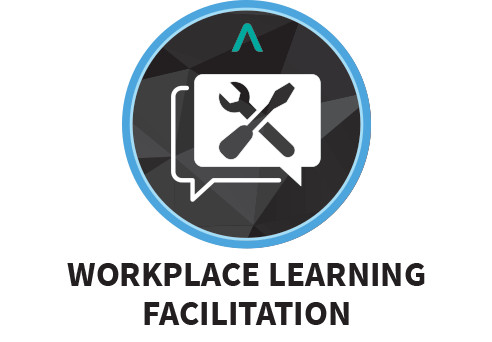  (under Delivery and Execution Skills Category)Implement workplace learning solutions which are aligned to learner needs and contexts to drive performance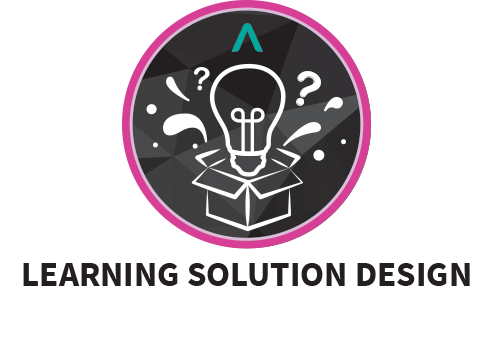  (under Intervention Design & Development Skills Category)Design and prototype learning solutions which drive performance enhancement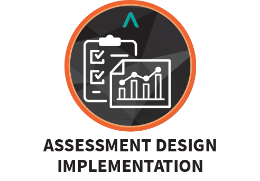  (under Impact Monitoring & Evaluation Skills Category)Design & implement assessment methods and tools to evaluate learner progressSection 2:  declaration BY ENDORSING ORGANISATION on the information provided above  Section 2:  declaration BY ENDORSING ORGANISATION on the information provided above  I declare that all the information provided in this application is true to the best of my knowledge and I have not willfully suppressed any material fact.I understand that Institute for Adult Learning (IAL) reserves the rights to decline or reject the endorsement and validation if the information is not as represented or request for more information for the accurate assessment of the skills credentials.I declare that all the information provided in this application is true to the best of my knowledge and I have not willfully suppressed any material fact.I understand that Institute for Adult Learning (IAL) reserves the rights to decline or reject the endorsement and validation if the information is not as represented or request for more information for the accurate assessment of the skills credentials.Salutation & Name of Organisation Representative:Designation:  Name of Organisation:Address of Organisation:Contact No.:Corporate email Address:Signature and Company Stamp:Date endorsed: